                Спортивный праздник «Большие гонки»В старшей группе №7 прошло спортивное мероприятие «Большие гонки». Были созданы условия для эмоционально близкого общения детей, взаимодействия друг с другом. Дети с удовольствием соревновались в ловкости, быстроте, выносливости, применяя приобретённые навыки и умения на физкультурных занятиях. Такие праздники способствуют воспитанию командного и соревновательного духа, интереса к спорту и здоровому образу жизни, формированию интереса к спортивным играм и эстафетам.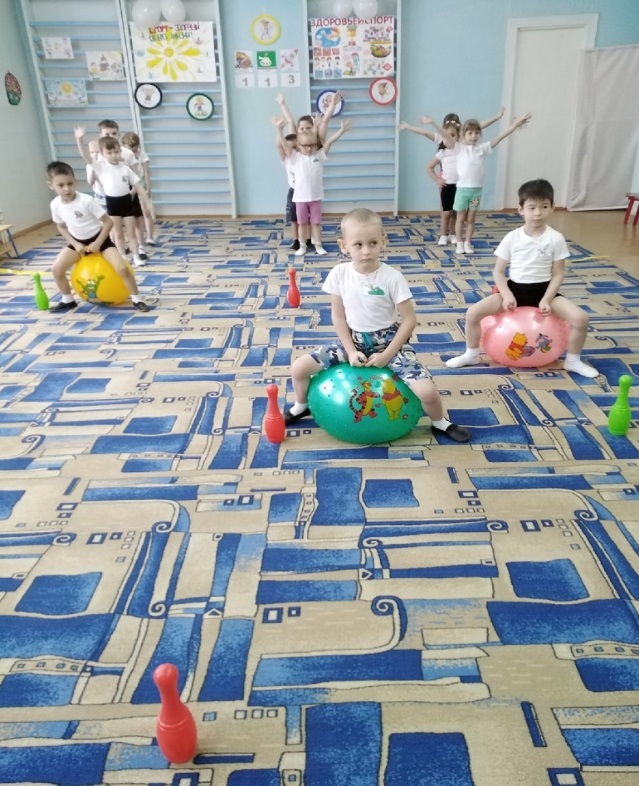 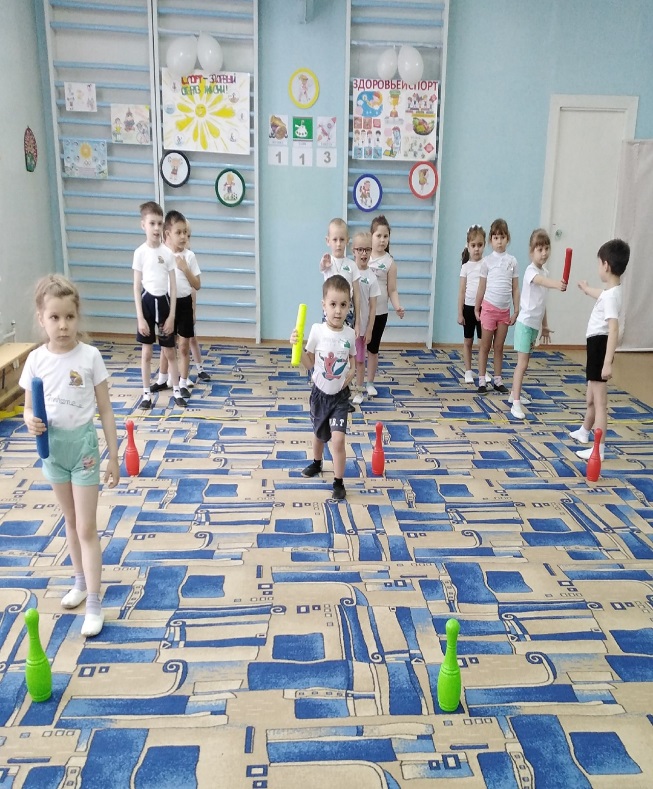 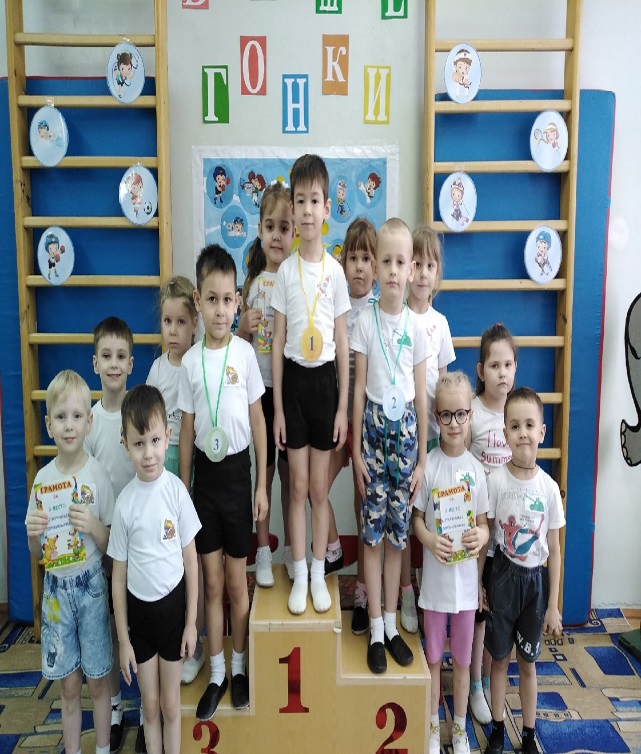 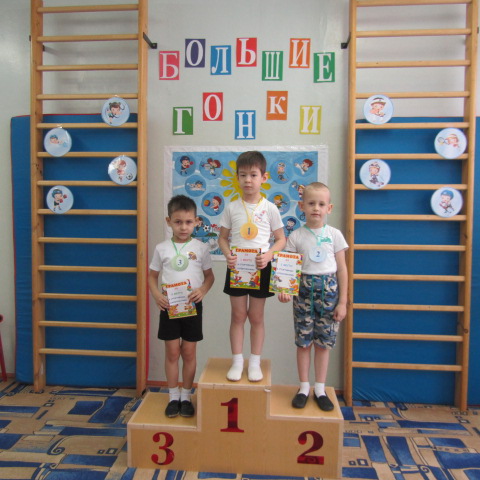 